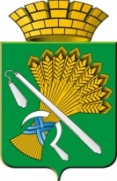 АДМИНИСТРАЦИЯ КАМЫШЛОВСКОГО ГОРОДСКОГО ОКРУГАП О С Т А Н О В Л Е Н И Еот __.__.2019  N __Об утверждении Порядка предоставления субсидий из бюджета  Камышловского городского округа на возмещение затрат организациям, осуществляющих обслуживание и эксплуатацию сетей электроснабжения на территории Камышловского городского округаВ целях финансового обеспечения затрат, связанных с работами по переносу опор воздушных электрических линий, руководствуясь статьей 78 Бюджетного кодекса РФ, Федеральным законом от 06.10.2003 года № 131-ФЗ «Об общих принципах организации местного самоуправления в Российской Федерации», Постановлением Правительства Российской Федерации от 06.09.2016 № 887 «Об общих требованиях к нормативным правовым актам, муниципальным правовым актам, регулирующим предоставление субсидий юридическим лицам (за исключением субсидий государственным (муниципальным) учреждениям), индивидуальным предпринимателям, а также физическим лицам - производителям товаров, работ, услуг», Уставом Камышловского городского округа, администрация Камышловского городского округаПОСТАНОВЛЯЕТ:1.  Утвердить Порядок предоставления субсидий из бюджета Камышловского городского округа на возмещение затрат организациям, осуществляющих обслуживание и эксплуатацию сетей электроснабжения на территории Камышловского городского округа (прилагается).2. Утвердить состав комиссии по предоставлению субсидий из бюджета Камышловского городского округа на возмещение затрат организациям,  осуществляющих обслуживание и эксплуатацию сетей электроснабжения на территории Камышловского городского округа (прилагается).3. Опубликовать настоящее постановление  в газете «Камышловские известия» и разместить на официальном сайте Камышловского городского округа в информационно-телекоммуникационной сети «Интернет».4. Контроль исполнения данного постановления оставляю за собой.И.о. главы администрации Камышловского городского округа                                                   Е.А. Бессонов